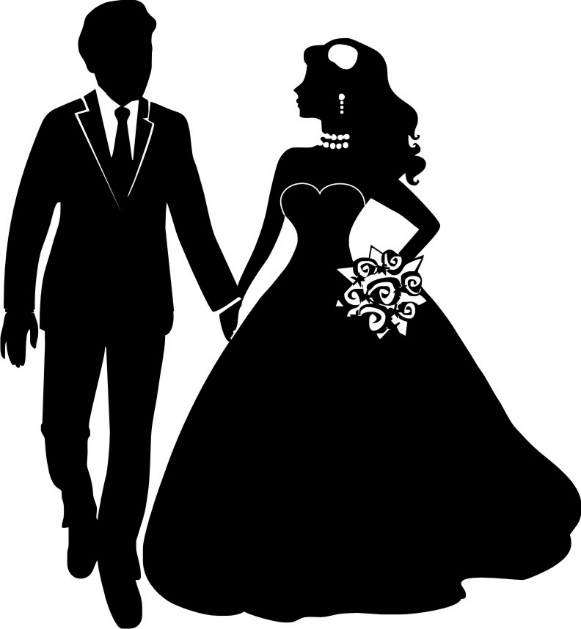 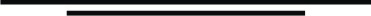 Kristen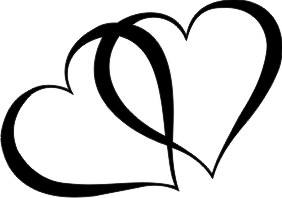 and Danielwill be married on 22nd September 2018_____________________________________________________________________Please join us for a Wedding Receptionto celebrate the newlyweds_____________________________________________________________________Saturday, 23rd September 2018At 5:00 pmfollowed by Cocktails & DinnerGrand Victorian175 Derry Road E, Mississauga, ON L5T 2Z7, Canada